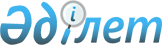 О снятии ограничительных мероприятий и признании утратившим силу решение акима Тарбагатайского сельского округа от 07 октября 2022 года № 5 "Об установлении ограничительных мероприятий на территории крестьянского хозяйства" "Райбай"Тарбагатайского сельского округа Аягозского района области Абай"Решение акима Тарбагатайского сельского округа Аягозского района области Абай от 4 ноября 2022 года № 06
      В соответствии с подпунктом 8)статьи 10-1 Закона Республики Казахстан от 10 июля 2002 года "О ветеринарии", подпунктом 4) пункта 2 статьи 46 Закона Республики Казахстан от 6 апреля 2016 года "О правовых актах", и на основании представления исполняющего обязанности руководителя Аягозской районной территориальной инспекции Комитета ветеринарного контроля и надзора Министерства сельского хозяйства Республики Казахстан от 03 ноября 2022 года № 272,РЕШИЛ:
      1. В связи с проведением иполным завершением комплекса ветеринарных мероприятий по оздоровлению и ликвидации очагов болезни 1315 (пастереллез) среди крупного рогатого скота, снять установленные ограничительные мероприятия на территории крестьянского хозяйства "Райбай" Тарбагатайского сельского округа Аягозского района области Абай.
      2. Признать утратившим силу решение акима Тарбагатайского сельского округа от 07 октября 2022 года № 5 "Об установлении ограничительных мероприятий на территории крестьянского хозяйства" "Райбай" Тарбагатайского сельского округа Аягозского района области Абай".
      3. Контроль за исполнением настоящего решения оставляю за собой.
					© 2012. РГП на ПХВ «Институт законодательства и правовой информации Республики Казахстан» Министерства юстиции Республики Казахстан
				
      Аким Тарбагатайского сельского округа 

Е. Ережепов
